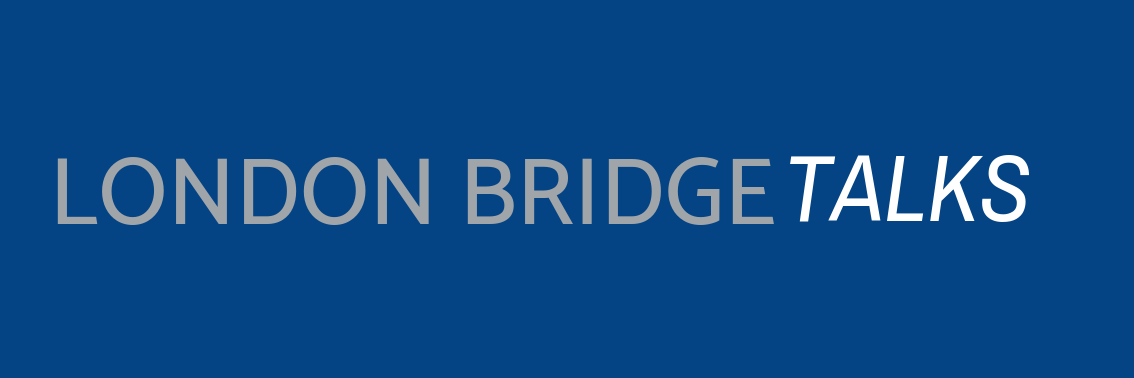 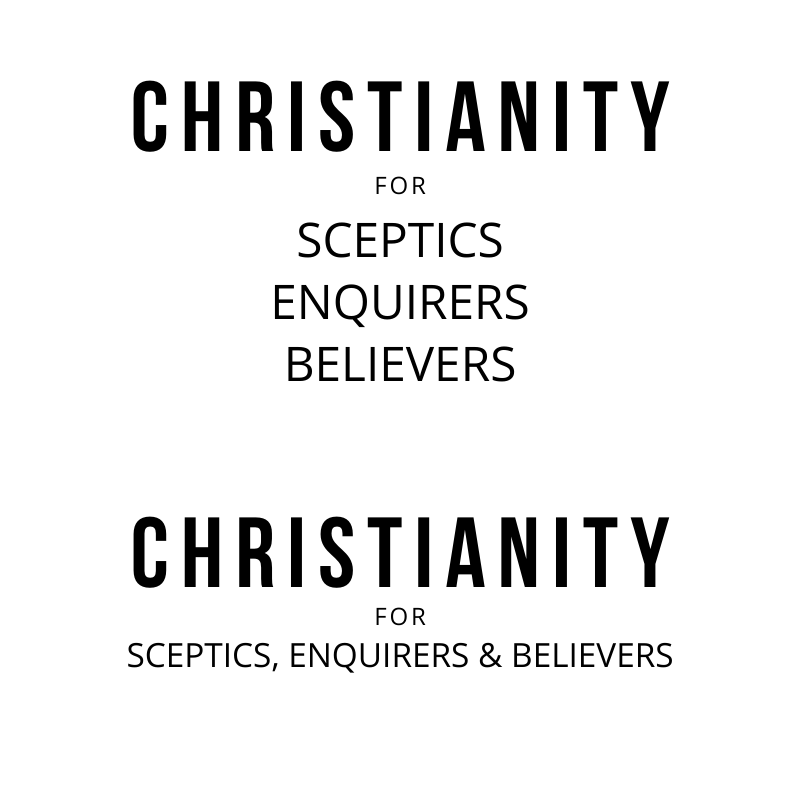 A very warm welcomeOur speaker today is Tom WrightOur passage is Luke 10:17-24Notices1. New?  If you’re here for the first time and would like more information about the London Bridge Talks, including our weekly email, please fill in a contact card or visit: www.londonbridgetalks.org/new.2. Partnership.  A weekly opportunity to discuss with others how what we’re hearing applies to life in the City. Email tom.wright@snca.co.uk for details.3. Coming Up. One Thing Necessary. Join us next Tuesday 4th July as we continue our series in Luke. Tom Wright will be speaking on Luke 10:38-42. 4. Summer Break. Our final talk of the term will be on Tuesday 11th July. Talks will resume on Tuesday 5th September.  Talk recordings & info   |   www.londonbridgetalks.org	      One Thing Necessary (1)	                                                  	                          Luke 10:17-24Page 868                  Introduction: Serving without sinking. How can we be rightly motivated in ministry?The motivation: "your names are written in heaven"The explanation: I am chosen and loved unconditionallyQuestions for discussion How does this change the way we think about serving Jesus / doing ministry? What wrong motivations may have crept into your ministry? What are the signs?A very warm welcomeOur speaker today is Tom WrightOur passage is Luke 10:17-24Notices1. New?  If you’re here for the first time and would like more information about the London Bridge Talks, including our weekly email, please fill in a contact card or visit: www.londonbridgetalks.org/new.2. Partnership.  A weekly opportunity to discuss with others how what we’re hearing applies to life in the City. Email tom.wright@snca.co.uk for details.3. Coming Up. One Thing Necessary. Join us next Tuesday 4th July as we continue our series in Luke. Tom Wright will be speaking on Luke 10:38-42. 4. Summer Break. Our final talk of the term will be on Tuesday 11th July. Talks will resume on Tuesday 5th September.  Talk recordings & info   |   www.londonbridgetalks.org	      One Thing Necessary (1)	                                                  	                          Luke 10:17-24Page 868                  Introduction: Serving without sinking. How can we be rightly motivated in ministry?The motivation: "your names are written in heaven"The explanation: I am chosen and loved unconditionallyQuestions for discussion How does this change the way we think about serving Jesus / doing ministry? What wrong motivations may have crept into your ministry? What are the signs?